St Philomena School 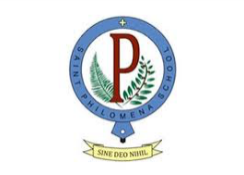 YEAR 11 TERM THREE ASSESSMENT PLANNER 2018MondayTuesdayWednesday ThursdayFriday 1 17 181920223242526 27330311Business Management Extended Response Outline Due Today234 6789105131415161762021Geography Short Response Exam2211ENG 11.3 PRACTICE Exam: Imaginative Monologue500-700 wordsOne page of notes23Business Management Extended Response Draft Due Today24727282911ENG 11.3 Seen Exam: Imaginative Monologue500-700 wordsOne page of notes 3031834511ENG 11.4 PRACTICE Exam: Expository Essay500-700 wordsNo notes6791011Business Management Extended Response Due and students to present in class today  1211ENG 11.4 Unseen Exam: Expository Essay500-700 wordsNo notesBusiness Management Extended Response Due and students to present in class today (If necessary) 13Ancient History Research Assignment Due Biol Exam Paper 1 (2hr 10 min)Break 11 Biol Paper 2 Essay (50 min)  14 Exam Block. Place your preference time in the exam block. These may be changed however.Geography Stimulus Response Exam 100mins101718Maths Exams -ALL DAY11A Maths Papers 1 & 211B Maths Papers 1 & 2(With Grade 12s)19Latin ExamsPresentationScansionComprehension20Ancient History Response to Stimulus carried over to T421